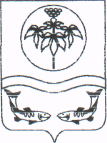  АДМИНИСТРАЦИЯОЛЬГИНСКОГО МУНИЦИПАЛЬНОГО РАЙОНАПРИМОРСКОГО КРАЯПОСТАНОВЛЕНИЕРуководствуясь Федеральным законом от 06.10.2003 №131-ФЗ «Об общих принципах организации местного самоуправления в Российской Федерации», статьей 78 Бюджетного Кодекса Российской Федерации, Уставом Ольгинского муниципального района,  администрация Ольгинского муниципального районаПОСТАНОВЛЯЕТ:1. Утвердить Методические указания по Порядку расчета и установления цен на твердое топливо (дрова), реализуемое населению и Порядку компенсации затрат (выпадающих доходов), возникших при организации мероприятий по обеспечению населения твердым топливом на территории Ольгинского муниципального района, согласно приложению. 2. Организационному отделу администрации Ольгинского муниципального района (Юхневич) разместить настоящее постановление на официальном сайте администрации Ольгинского муниципального района.3. Настоящее постановление вступает в силу со дня его официального опубликования. Глава Ольгинского муниципального района-глава администрации муниципального района                                       С.С.БасокПриложение 1к постановлению администрацииОльгинского муниципального района от 30.05.2019г. № 191Методические указания по Порядку расчета и установления цен на твердое топливо(дрова), реализуемое населению и Порядку компенсации затрат (выпадающих доходов), возникших при организации мероприятий по обеспечению населения твердым топливом на территории Ольгинского муниципального районаОбщие положения	1.1. Настоящие Методические указания по Порядку расчета и установления цен на твердое топливо, реализуемое населению и Порядку компенсации затрат (выпадающих доходов), возникших при организации мероприятий по обеспечению населения твердым топливом на территории Ольгинского муниципального района (далее – Методические указания) разработаны в целях реализации вопросов местного значения в соответствии со  Федеральный закон от 06.10.2003 N 131-ФЗ (с изменениями) «Об общих принципах организации местного самоуправления в Российской Федерации» Постановления администрации Приморского края от 07.05.2019 г. № 273-па «Об утверждении Порядка предоставления и расходования субсидий из бюджета Приморского края на обеспечение граждан твердым топливом», Постановление Департамента по тарифам Приморского края от 20 июня 2018 г. № 28/6 «О внесении изменений в постановление департамента по тарифам Приморского края от 25 июля 2013 года N 45/9 "Об утверждении предельных цен на твердое топливо (дрова), реализуемое гражданам, управляющим организациям, товариществам собственников жилья, жилищным, жилищно-строительным или иным специализированным потребительским кооперативам, созданным в целях удовлетворения потребностей граждан в жилье, на территориях муниципальных образований Приморского края».1.2. В настоящих Методических указаниях используются следующие понятия: Твердое топливо – топливо в виде древесины (дров). Потребитель – население, гражданин, которому реализуется твердое топливо;Хозяйствующий субъект – юридическое лицо, независимо от организационно-правовой формы или индивидуальный предприниматель, осуществляющие деятельность по реализации твердого топлива потребителям;Период регулирования – период продолжительностью не менее одного года, на который устанавливаются регулируемые цены на твердое топливо.Предшествующий период – временной интервал, предваряющий текущему периоду регулирования.Базовый период – временной интервал (календарный год), текущий период.Показатели базового периода – отчетные фактические данные за предыдущий год.Показатели предшествующего периода – ожидаемые показатели, определяемые по текущим показателям года.Значения иных понятий, используемых в настоящих Методических указаниях, соответствуют понятиям, принятым в законодательстве Российской Федерации.1.3. Методические указания распространяются на всех, указанных в п. 1.2 Методических указаний хозяйствующих субъектов.1.4. Методические указания определяют Порядок расчета цен на твердое топливо, реализуемое потребителям и предназначены для использования при расчете затрат, понесенных при организации мероприятий по обеспечению населения твердым топливом  хозяйствующими субъектами.1.5. Методические указания разработаны в целях:обеспечения экономического обоснования цен (тарифов) на твердое топливо, реализуемое потребителям;достижения баланса интересов хозяйствующих субъектов и потребителей; защиты интересов потребителей от необоснованного изменения цен иобеспечения доступности цен на твердое топливо для потребителей.Порядок  расчета и установления цен на твердое топливо, реализуемое населению2.1. Предельные (или розничные) цены на твердое топливо устанавливаются рублях за единицу измерения следующим образом:Предельная (или розничная) цена на дрова устанавливается в рублях за один плотный кубический метр дров.2.2. При регулировании цен на твердое топливо может применяться:метод экономически обоснованных расходов (затрат); метод индексации цен.2.3. При использовании метода экономически обоснованных расходов регулируемые цены устанавливаются в размерах, обеспечивающих возмещение необходимого минимального уровня затрат, необходимых для безубыточной деятельности хозяйствующего субъекта.2.4. Определение состава расходов, применяемых для расчета цен на твердое топливо, и оценка их обоснованности производятся в соответствии с главой 25 Налогового кодекса Российской Федерации, другими нормативными правовыми актами.2.5.Расчет цен на твердое топливо основывается на принципе обязательности ведения раздельного учета доходов и расходов в отношении регулируемой деятельности и иной деятельности организациями, осуществляющими регулируемую деятельность.2.6. Цены на твердое топливо рассчитываются с учетом технологии выполняемых работ с использованием алгоритма прямого отнесения фактических расходов на себестоимость единицы твердого топлива.При расчете цен для организаций, ранее не осуществлявших деятельность в данной сфере и не имеющих фактических данных по расходам, расчет осуществляется на основании планируемых показателей их деятельности. Планируемые показатели деятельности для таких организаций принимаются с учетом сравнительного анализа с расходами организаций, осуществляющих аналогичную деятельность.2.7. При расчете цен на твердое топливо расходы на оплату труда определяются с учетом соглашений, заключенных соответствующими организациями (при их наличии), коллективными договорами, другими нормативными правовыми актами.2.8. Расходами организации (общехозяйственные расходы, прочие расходы), являются затраты, которые напрямую относятся на заготовку твердого топлива.2.9. В зависимости от условий заготовки и доставки твердого топлива цены на топливо включают в себя расходы по заготовке, доставке, разгрузке на склад хозяйствующего субъекта, погрузке со склада в транспортное средство, поданное покупателем (франко-транспортное средство на складе хозяйствующего субъекта). Расходы по доставке твердого топлива до потребителя в цены на твердое топливо не включаются и оплачиваются потребителями дополнительно. 2.10. Установление цен производится на период, в качестве которого принимается календарный год.2.11. Установление цен на твердое топливо производится с целью определения разницы в тарифах, утвержденных за стоимость одного кубического метра твердого топлива (дров), реализуемого потребителю и фактически понесенных затрат.2.12. Для установления цен на твердое топливо необходимо:1) Заявления об установлении цен, подписанного руководителем организации, осуществляющей регулируемую деятельность, в соответствии с приложением 1.	2) Краткой пояснительной записки, обосновывающей необходимость установления (изменения) цен на топливо.	3) Расчета цен (калькуляций себестоимости) по видам твердого топлива по форме, представленной в приложении 2  к настоящим Методическим указаниям.	4) Копии обосновывающих документов по закупочным ценам на твердое топливо;	5) Расшифровки материальных, накладных, прочих расходов и других статей затрат к калькуляции себестоимости (в приложениях 3-4 к настоящим Методическим указаниям по необходимости).	6) Расчета фонда оплаты труда (приложение 5).	7) Справки об основных финансово-экономических показателях за базовый период (приложения 6-7).8) Обоснования необходимой прибыли (приложение 8).	Копии договоров со сторонними предприятиями (организациями) на оказание услуг (за пользование тепловой и электрической энергией, за водоснабжение и водоотведение, услуги телефонной связи, услуги по охране помещений и т.д.).Расшифровки статей затрат, не предусмотренные прилагаемыми в приложениях таблицами, представляются в произвольной форме.При заполнении приложений к настоящим Методическим указаниям в таблицах указываются отчетные (ожидаемые) показатели базового периода.Представленные документы подписываются, а копии документов надлежащим образом заверяются уполномоченными должностными лицами хозяйствующего субъекта.Все материалы представляются на бумажных и электронных носителях. Документы, имеющие коммерческую и служебную тайну, должны иметь соответствующую отметку.2.13. Основания для пересмотра цен на твердое топливо:изменение суммарных расходов организаций, осуществляющих регулируемую деятельность, на осуществление регулируемой деятельности по сравнению с расходами, принятыми при расчете цен на предыдущий расчетный период регулирования;изменение суммы налогов и сборов, подлежащих уплате организациями, осуществляющими регулируемую деятельность, в соответствии с законодательством Российской Федерации;результаты проверки регулирующим органом хозяйственной деятельности организаций, осуществляющих регулируемую деятельность.случае отсутствия указанных оснований цены на твердое топливо не пересматриваются.	2.14. Установление цен на твердое топливо осуществляется администрацией Ольгинского муниципального района на основании материалов, полученных от хозяйствующих субъектов в соответствии настоящими Методическими указаниями .2.15. Расчета цены на твердое топливо1) Цена на твердое топливо ( дрова), реализуемое потребителям, рассчитывается по следующей формуле:= С + П,где:- себестоимость единицы твердого топлива;- необходимая прибыль (рентабельность);2) Себестоимость единицы твердого топлива (уголь) рассчитывается по следующей формуле:С = Зз + Зтр + Зпхп + Зн,где:Зз - стоимость твердого топлива по закупочной цене (цене заготовки);Зтр - стоимость услуг по транспортировке твердого топлива до склада хозяйствующего субъекта;Зпхп - расходы по переработке (выгрузка, перемещение, складирование), хранению и погрузке твердого топлива;Зн - накладные расходы.3) Себестоимость единицы твердого топлива (дрова) рассчитывается по следующей формуле:С = Зопл + Ззл + Зоэр,где:Зопл - расходы на оплату леса со стороны (попенная плата); Ззл - расходы по заготовке леса (по приложению № 3);Зоэр - общеэксплуатационные расходы.4. При определении размера прибыли, включаемой в цену твердого топлива, принимаются расходы хозяйствующего субъекта, не учитываемые при определении налоговой базы налога на прибыль (относимые на прибыль после налогообложения), включающие в себя следующие основные группы расходов:капитальные вложения (инвестиции) на расширенное воспроизводство;выплата дивидендов и других доходов из прибыли после уплаты налогов;взносы в уставные (складочные) капиталы организаций;прочие экономически обоснованные расходы, относимые на прибыль посленалогообложения, включая затраты организаций на представление работникам льгот, гарантий и компенсаций в соответствии с отраслевыми тарифными соглашениями.2.16.  Расчета цен на твердое топливо методом индексации1) Метод индексации предполагает установление цен на твердое топливо на базе действующих цен с учетом прогнозного роста цен на предстоящий период регулирования.2) Решение о применении метода индексации принимается Комитетом по предложению хозяйствующих субъектов на основе анализа результатов работы хозяйствующих субъектов за предыдущий период регулирования и прогнозных показателей на расчетный период регулирования.3) При применении метода индексации учитываются:программы сокращения хозяйствующим субъектом расходов;изменение состава или объемов финансирования инвестиционных программ;изменение объема услуг в натуральном выражении;выпадающие доходы,  полученные предприятием по независящим от негопричинам, или полученный избыток, выявленные по итогам предыдущих периодов; экономически обоснованные расходы предприятия.	3. Порядок компенсации затрат (выпадающих доходов), возникших при организации мероприятий по обеспечению населения твердым топливом на территории Ольгинского муниципального района	Компенсация затрат (выпадающих доходов), возникших при организации мероприятий по обеспечению населения твердым топливом (дровами) производится в соответствии с выполнением условий Федерального закона от 05.04.2013 № 44-ФЗ «О контрактной системе в сфере закупок товаров, работ, услуг для обеспечения государственных и муниципальных нужд», статьи 78 Бюджетного Кодекса Российской  Федерации, Постановления администрации Приморского края от 07.05.2019 г. № 273-па «Об утверждении Порядка предоставления и расходования субсидий из бюджета Приморского края на обеспечение граждан твердым топливом», и Постановления администрации Ольгинского муниципального района, утверждающего размер розничной цены на обеспечение населения твердым топливом.	3.1. На первом этапе определяется хозяйствующие субъекты, который должен соответствовать следующим требованиям:	1) В обязательном порядке иметь вид деятельности соответствующий для осуществления деятельности по обеспечению населения  твердым топливом;	2) Иметь площадку, зарегистрированную в соответствии с требованиями в ЕГИС, и присвоенным номером;3) Иметь ведения раздельного учета доходов и расходов в отношении регулируемой деятельности;4) Соответствовать требованиям 44-ФЗ для участия в проведении электронных аукционов. 3.2. После проведения процедур в рамках 44-ФЗ и определения хозяйствующего субъекта, заключается двухстороннее соглашение, которое предусматривает обязанность хозяйствующего субъекта по обеспечению населения твердым топливом и обязанность администрации по компенсации затрат в виде выпадающих доходов, возникших при проведении мероприятий по обеспечению населения твердым топливом.	3.3. Под затратами в виде выпадающих доходов принимаются затраты возникшие как разница между утвержденной розничной ценой на твердое топливо за единицу измерения, утвержденного администрацией Ольгинского муниципального района, и утвержденных предельных цен на твердое топливо (дрова), реализуемое гражданам, в соответствии с нормативным актом Департамента по тарифам Приморского края в реализованном объеме.	3.4. Компенсация затрат (выпадающих доходов) производится на основании предоставленных отчетов, и при наличии денежного обеспечения со стороны администрации Приморского края в виде субсидии.Приложение № 1к Порядку расчета и утверждения цен на твердое топливо, реализуемое потребителямЗАЯВЛЕНИЕпо вопросу установления регулируемых розничных цен на _____________________________________________вид топлива твердогона _____________________________________________период регулированияНаименование регулируемой организации ______________________________ __________________________________________________________________ Юридический адрес _________________________________________________ __________________________________________________________________Почтовый адрес_____________________________________________________ __________________________________________________________________ Адрес электронной почты ___________________________________________ Фамилия, имя, отчество руководителя организации ______________________ Телефон, факс _____________________________________________________ Фамилия, имя, отчество ответственного исполнителя ____________________ __________________________________________________________________ Прошу Вас установить розничные цены на ________________________(вид топлива твердого)на ____________ год в соответствии с прилагаемым перечнем.Основание для установления или пересмотра розничных цен ________________________________________________________________________________Проект предложений по размеру розничных цен и обосновывающие материалы прилагаются.Приложение: 1._____________________________________________________(реестр представленных материалов)2. ____________________________________________________          (папка с материалами (___ листов) и дискетой в соответствии с реестром)Руководитель организации_________________________________(Ф.И.О.)ДатаПриложение № 2к Порядку расчета и утверждения цен на твердое топливо, реализуемое потребителямРасчет цены единицы топлива (дрова), реализуемого населениюна один плотный кубический метрРасходы на оплату леса со стороны (попенная плата), руб.Расходы по заготовке леса, руб.ГСМ и запчасти, руб.Затраты на оплату труда, руб.Отчисления на соц. нужды, руб.Прочие затраты, руб.Цеховые затраты, руб.Общеэксплуатационные расходы, руб.Себестоимость, руб.Прибыль (рентабельность <*>), руб.Розничная цена без НДС, руб.НДС, руб.Розничная цена с НДС, руб.<*>	процент рентабельности, %Приложение № 3к Порядку расчета и утверждения цен на твердое топливо, реализуемое потребителямРасходы на оплату леса со стороны (попенная плата)на один плотный кубический метрПриложение № 4к Порядку расчета и утверждения ценна твердое топливо, реализуемое потребителямРасходы на горюче-смазочные материалы и запасные частиПриложение № 5к Порядку расчета и утверждения цен на твердое топливо, реализуемое потребителямЗатраты на оплату труда основных рабочихПриложение № 6к Порядку расчета и утверждения цен на твердое топливо, реализуемое потребителямПрочие расходы                     (в	руб. за единицу измерения)Приложение № 7к Порядку расчета и утверждения цен на твердое топливо, реализуемое потребителямОбщепроизводственные (общехозяйственные) расходы(в	руб. за единицу измерения в зависимости от вида топлива)Приложение № 8к Порядку расчета и утверждения цен на твердое топливо, реализуемое потребителямРасчет необходимой прибыли, принимаемой при установлении цен на топливоПрибыль на развитие производстваПрибыль на социальное развитиеДивиденды по акциямПрибыль на прочие целив том числе:за пользование кредитом услуги банка другие (с расшифровкой) Прибыль, облагаемая налогом Налоги, сборы, платежи - всего в том числе:на прибыль на имуществоплата за выбросы загрязняющих веществ другие налоги, сборы и платежи (с расшифровкой)Общая сумма прибылиПрибыль, относимая на регулируемые виды деятельности в том числе:за счет реализации угля за счет реализации дров30.05.2019г.пгт Ольга№191Об утверждении Методических указанийпо Порядку расчета и установления цен на твердое топливо (дрова), реализуемое населению и Порядку компенсации затрат (выпадающих доходов), возникших при организации мероприятий по обеспечению населения твердым топливом на территории Ольгинского муниципального районаNСтатьи затратПериод,БазовыйДефлятор ПериодДефлятор Периодп/ппредшествуюпериодырегулирощий базовомурасчет    фактвания№ПоставщиПериод,Период,Базовый периодБазовый периодБазовый периодДефлПериод регулированияПериод регулированияПериод регулированияп/пкипредшествующийпредшествующийпредшествующийяторыбазовому (по факту)базовому (по факту)базовому (по факту)Объем,Цена,ЗатраОбъем,Цена,ЗатраОбъем,Цена,Затратпл.куб.руб.ты,пл.куб.руб.ты,пл.куб.руб.ы, руб.мруб.мруб.м123...Итогона один плотный кубический метрна один плотный кубический метрна один плотный кубический метрна один плотный кубический метрна один плотный кубический метр№МатериалПериод,Период,Расчетный периодРасчетный периодРасчетный периодДефлПредложениеПредложениеПредложениеп/пыпредшествующийпредшествующийпредшествующийяторпредприятияпредприятияпредприятиябазовому (по факту)базовому (по факту)базовому (по факту)ыОбъем,Цена,ЗатраОбъем,Цена,ЗатраОбъем,Цена,Затратпл.куб.руб.ты,пл.куб.руб.ты,пл.куб.руб.ы, руб.мруб.мруб.м.ГСМ (вт.ч. масла)123...ИтоготопливоЗапчасти123...ИтогозапчастейИтого№п/пНаименование должности,Расчетный периодРасчетный периодРасчетный периодДефляторыПерио Период регулированияПерио Период регулированияПерио Период регулированияпрофессиипрофессииНорматив-Размер,Сумма,НормативРазмер,Сумма,работниканая числензаработнойзаработнойнаязаработнойзаработной-ностьплаты, руб.платы, руб.численплаты, руб.платы, руб.ностьОплата трудапромышленно-производствен-ного персонала(ППР)1...Итого оплататрудаОтчисления насоциальныенужды1...Итого отчисленияна социальныенуждыИтого  затратына оплату труда№Статьи затратПериод,Базовый периодБазовый периодДефляторыПериодп/ппредшествующийрегулированияп/ппредшествующийрегулированиябазовому (порасчетфактфакту)123...Итого№Статьи затратПериод,Базовый периодБазовый периодДефляторыПериодп/ппредшествующийрегулированияп/ппредшествующийрасчетфактрегулированиябазовому (пофакту)123...ИтогоНаименованиеПериод,БазовыйДефлятПериодНаименованиепредшествпериодорырегулировНаименованиеующийрасчетфактанияНаименованиебазовомуНаименование(по факту)